Můj tátaPracovní list je určen nejstarším žákům prvního stupně. Cílem pracovního listu je seznámit žáky s vyhledáváním informací pomocí digitálních technologií a práce s daty. Všechna cvičení jsou propojena tématem Den otců.Rodinné fotoalbumKrabičky na dárky _______________________________________________________Na internetu vyhledej tabulku četnosti mužských jmenŘekněte, jaké informace můžeme v tabulce četnosti zjistit?Vyhledejte jména na 1., 8., 10., 17. a 33. pozici v tabulce.Porovnejte oblíbenost jmen Adam, David, Karel, Lukáš, Marek, Řehoř, Tomáš a Zikmund. Jména zapište vzestupně dle oblíbenosti.Vyhledejte v tabulce svá jména a vytvořte si „TŘÍDNÍ TABULKU ČETNOSTI JMEN“ (ženská jména naleznete v tabulce: Tabulka četnosti ženských jmen).Vyhledejte v tabulce tatínkovo a dědečkovo jméno. Kdo má méně obvyklé jméno?Popište svého tatínka podle fotografie.………………………………………………………..………………………………………………………..………………………………………………………..………………………………………………………..………………………………………………………..………………………………………………………..………………………………………………………..………………………………………………………..………………………………………………………..………………………………………………………..………………………………………………………..………………………………………………………..………………………………………………………..………………………………………………………..………………………………………………………..………………………………………………………..………………………………………………………..………………………………………………………..………………………………………………………..………………………………………………………..…………………………………………………………………………………………………………………………………………………………………………………………………………………………………………………………………….Odstřihněte text a přiložte k němu fotografii. Všechny fotografie vystavte. Společně podle popisu poznávejte tatínky z fotografií.Porovnejte popis tatínka se spolužákem/spolužačkou. Do bublin napište, co mají vaši tatínkové společného a čím se odlišují.Své příjmení dostává většina dětí po tatínkovi. Vyhledejte význam svého příjmení.………………………………………………………………………………………………………………………………………………………………………………………………………………………………………..Zamyslete se. Víte, jaká tajná přání má váš tatínek? Zapište si jich 7. Vyhledejte nebo nakreslete obrázky, která tato přání vystihují, a vytvořte z nich tatínkovi album. Album můžete dárkově zabalit do košilového balení z videa.………………………………………………………………………………………………………………………………………………………………………………………………………………………………………….Objevila se mezi přáními i hmotná přání? Kolik peněz byste na splnění hmotných přání potřebovali? (Ceny si ověřte na internetu.)Co jsem se touto aktivitou naučil/a:………………………………………………………………………………………………………………………………………………………………………………………………………………………………………………………………………………………………………………………………………………………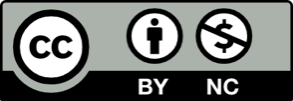 